07.07.2016  № 1901О временном ограничении движения транспортных средств по местному проезду, параллельному улице Цивильская города ЧебоксарыВ соответствии с Федеральным законом от 10.12.1995 №196-ФЗ «О безопасности дорожного движения», Федеральным законом от 06.10.2003 №131-ФЗ «Об общих принципах организации местного самоуправления в Российской Федерации», Федеральным законом от 08.11.2007 №257-ФЗ «Об автомобильных дорогах и о дорожной деятельности в Российской Федерации и о внесении изменений в отдельные законодательные акты Российской Федерации», Законом Чувашской Республики от 15.11.2007 №72 «Об основаниях временного ограничения или прекращения движения транспортных средств на автомобильных дорогах», Постановлением Кабинета Министров Чувашской Республики от 24.02.2012 №62 «Об утверждении Порядка осуществления временных ограничения или прекращения движения транспортных средств по автомобильным дорогам регионального, межмуниципального и местного значения в Чувашской Республике», в целях обеспечения безопасности дорожного движения  во время проведения открытого Чемпионата и Первенства Чувашской Республики по автомобильному спорту – картингу «Шупашкар-картинг-2016» администрация города Чебоксары                        п о с т а н о в л я е т:1. Временно с 08 час. 00 мин. до 17 час. 00 мин. 10.07.2016 ограничить движение транспортных средств по местному проезду, параллельному улице Цивильская (31 автодорога) от выезда с дворовой территории дома № 17 по улице Чапаева (площадка Ледового дворца стадиона «Олимпийский») до пересечения местного проезда с улицей Цивильская в районе дома № 15/25 по улице Цивильская города Чебоксары. Движение транспортных средств организовать в объезд по улице Цивильская города Чебоксары. 2. Муниципальному бюджетному учреждению «Управление ЖКХ и благоустройства» (Белов О.Г.) оборудовать временными средствами организации дорожного движения участок дороги с ограничением движения транспортных средств согласно пункту 1 данного постановления.3. Управлению по связям со СМИ и молодежной политики администрации города Чебоксары проинформировать население о принятом решении через средства массовой информации.4. Контроль за исполнением настоящего постановления возложить на заместителя главы администрации города Чебоксары по вопросам ЖКХ Александрова Г.Г.Глава администрации города Чебоксары	    А.О. ЛадыковЧăваш РеспубликиШупашкар хулаАдминистрацийěЙЫШĂНУ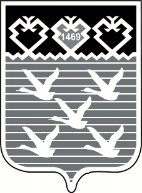 Чувашская РеспубликаАдминистрациягорода ЧебоксарыПОСТАНОВЛЕНИЕ